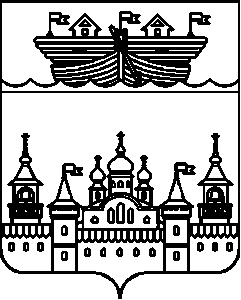 СЕЛЬСКИЙ СОВЕТ ВЛАДИМИРСКОГО СЕЛЬСОВЕТАВОСКРЕСЕНСКОГО МУНИЦИПАЛЬНОГО РАЙОНАНИЖЕГОРОДСКОЙ ОБЛАСТИРЕШЕНИЕ 17 августа 2020 года	№ 25Об утверждении порядка подачи и рассмотрения уведомлений о возникновении конфликта интересов главой администрации, главой местного самоуправления, депутатами Владимирского сельсовета Воскресенского муниципального района Нижегородской областиВ соответствии с Федеральным законом №131-ФЗ от 06 октября 2003 года «Об общих принципах организации местного самоуправления в Российской Федерации», Федеральным законом от 02.03.2007 года № 25-ФЗ «О муниципальной службе в Российской Федерации», Федеральным законом  от 25.12.2008 № 273-ФЗ «О противодействии коррупции», Устава Владимирского сельсовета, сельский Совет решил:1.Утвердить порядок подачи и рассмотрения уведомлений о возникновении конфликта интересов главой администрации, главой местного самоуправления, депутатами Владимирского сельсовета Воскресенского муниципального района Нижегородской области согласно Приложению.2.Обнародовать настоящее решение на информационном стенде в здании администрации сельсовета и опубликовать в средствах массовой информации (информационно-телекоммуникационной сети Интернет) на официальном сайте администрации Воскресенского муниципального района.3.Контроль над исполнением настоящего решения оставляю за собой.Глава местного самоуправления				А.Б.ГрозаПриложение № 1 к решению сельского Совета Владимирского сельсоветаВоскресенского муниципального районаНижегородской областиот 17.08.2020 года № 25Порядок подачи и рассмотрения уведомлений о возникновении конфликта интересов главой администрации, главой местного самоуправления, депутатами Владимирского сельсовета Воскресенского муниципального района Нижегородской области1.Настоящий Порядок разработан в соответствии с пунктом 2 статьи 11 Федерального закона от 28.12.2008 года № 273-ФЗ «О противодействии коррупции», подпунктом 11 пункта 1 статьи 12 Федерального закона от 02.03.2007 года № 25-ФЗ «О муниципальной службе в Российской Федерации» и определяет: а)порядок уведомления о возникновении личной заинтересованности, которая приводит или может привести к конфликту интересов (далее - уведомление)   главой администрации, главой местного самоуправления, депутатами Владимирского сельсовета;б)перечень сведений, содержащихся в таких уведомлениях; в)порядок регистрации этих уведомлений и организацию мер по предотвращению или урегулированию конфликта интересов. 2.Под конфликтом интересов на муниципальной службе понимается ситуация, при которой личная заинтересованность (прямая или косвенная) лица, замещающего должность, замещение которой предусматривает обязанность принимать меры по предотвращению и урегулированию конфликта интересов, влияет или может повлиять на надлежащее, объективное и беспристрастное исполнение им должностных (служебных) обязанностей (осуществление полномочий). 3.Под личной заинтересованностью понимается возможность получения доходов в виде денег, иного имущества, в том числе имущественных прав, услуг имущественного характера, результатов выполненных работ или каких-либо выгод (преимуществ) главой администрации, главой местного самоуправления, депутатами Владимирского сельсовета и (или) состоящими с ним в близком родстве или свойстве лицами (родителями, супругами, детьми, братьями, сестрами, а также братьями, сестрами, родителями, детьми супругов и супругами детей), гражданами или организациями, с которыми глава администрации, глава местного самоуправления, депутаты Владимирского сельсовета и (или) лица, состоящие с ними в близком родстве или свойстве, связаны имущественными, корпоративными или иными близкими отношениями. 4.Глава администрации, глава местного самоуправления, депутаты Владимирского сельсовета обязаны в письменной форме уведомить о возникновении личной заинтересованности, которая приводит или может привести к конфликту интересов, комиссию по координации работы по противодействию коррупции во Владимирском сельсовете Воскресенского муниципального района Нижегородской области. 5.При нахождении в служебной командировке, не при исполнении должностных (служебных) обязанностей и вне пределов места работы, при возникновении личной заинтересованности, которая приводит или может привести к конфликту интересов, глава администрации, глава местного самоуправления, либо депутат Владимирского сельсовета обязано уведомить об этом с помощью любых доступных средств связи комиссию по соблюдению требований к служебному поведению муниципальных служащих и урегулированию конфликта интересов, а по прибытии к месту осуществления должностных обязанностей - оформить уведомление. 6.Невыполнение обязанности, предусмотренной пунктом 4 Порядка, является основанием для привлечения его к ответственности в соответствии с законодательством Российской Федерации. 7.Информирование по соблюдению требований к служебному поведению муниципальных служащих о возникновении личной заинтересованности, которая приводит или может привести к конфликту интересов, осуществляется путем составления главой администрации, главой местного самоуправления, депутатами Владимирского сельсовета письменного уведомления согласно Приложению № 1 к настоящему Порядку. 8.Уведомление должно содержать сведения: 1)о лице, составившем уведомление (фамилия, имя, отчество, замещаемая должность); 2)описание личной заинтересованности, которая приводит или может привести к возникновению конфликта интересов; 3)описание должностных обязанностей, на исполнение которых может негативно повлиять либо негативно влияет личная заинтересованность; 4)предложения по урегулированию конфликта интересов. Уведомление подписывается с указанием даты составления уведомления. 9.Уведомление подается в комиссию по координации работы по противодействию коррупции во Владимирском сельсовете Воскресенского муниципального района Нижегородской области, либо направляется почтовым отправлением (в том числе заказным) в адрес комиссии и подлежит регистрации в журнале регистрации уведомлений о возникновении личной заинтересованности, которая приводит или может привести к конфликту интересов, по форме согласно Приложению № 2 к настоящему Порядку. Уведомления регистрируются секретарем комиссии по соблюдению требований к служебному поведению муниципальных служащих и урегулированию конфликта интересов в журнале регистрации уведомлений в день поступления уведомления. В журнале регистрации уведомлений указывается регистрационный номер, который присваивается уведомлению в момент его регистрации, дата регистрации уведомления, а также сведения о лице, составившем уведомление. Нумерация ведется в пределах календарного года, исходя из даты регистрации. Регистрационный номер, дата регистрации уведомления указываются также на первой странице текста уведомления. Журнал регистрации хранится в кадровой службе в течение 5 лет со дня регистрации в нем последнего уведомления, после чего подлежит уничтожению, листы журнала уведомлений нумеруются и скрепляются печатью. Копия уведомления с отметкой о регистрации вручается лицу, составившему уведомление, по его требованию. 10.Секретарь комиссии по координации работы по противодействию коррупции во Владимирском сельсовете Воскресенского муниципального района Нижегородской областипередает председателю комиссии поступившие уведомления в день их регистрации.11.Комиссия рассматривает уведомление в соответствии с Положением о порядке рассмотрения комиссией по координации работы по противодействию коррупции во Владимирском сельсовете Воскресенского муниципального района Нижегородской области вопросов, касающихся соблюдения требований к служебному (должностному) поведению лиц замещающих муниципальные должности, и урегулированию конфликта интересов.Приложение № 1к Порядку подачи и рассмотрения уведомлений о возникновении конфликта интересов главой администрации, главой местного самоуправления, депутатами Владимирского сельсовета Воскресенского муниципального района Нижегородской областиПредседателю комиссии по координации работы по противодействию коррупции во Владимирском сельсовете Воскресенского муниципального района Нижегородской области. От _______________________________________________________(фамилия, имя, отчество)УВЕДОМЛЕНИЕВ соответствии с пунктом 11 части 1 статьи 12 Федерального закона от 02.03.2007 № 25-ФЗ «О муниципальной службе в Российской Федерации», статьей 11 Федерального закона Российской Федерации от 25.12.2008 № 273-ФЗ «О противодействии коррупции» Я,____________________________________________________________________________  (фамилия, имя, отчество)настоящим уведомляю о возникновении (возможном возникновении) конфликта интересов, а именно:______________________________________________________________________________________________________________________________________________________________________________________________________________________________________________________________________________________________________________________________________________________________________________________________________________________________________________________________________________(перечислить, в чем выражается конфликт интересов)__________________________________________________________________________________________________________________________________________________________(дата)                                               (личная подпись)Уведомление зарегистрировано в Журнале учета уведомлений о возникновении конфликта интересов «___»___________20__г. № _______(подпись, Ф.И.О. ответственного лица)Приложение № 2к Порядку подачи и рассмотрения уведомлений о возникновении конфликта интересов главой администрации, главой местного самоуправления, депутатами Владимирского сельсовета Воскресенского муниципального района Нижегородской областиФорма журнала учета уведомлений о возникновении конфликта интересов № п/пДата подачи уведомленияФамилия, имя, отчество, должность муниципального служащего, подавшего уведомление Наименование структурного подразделения Примечание Подпись должност-ного лица